FAST, STYLISH AND COMFORTABLE…THAT’S THE TTX! GARMIN G2000 WIDESCREEN GLASS PANEL TOUCHSCREEN CONTROL • SUPERBLY MAINTAINED • AIR-CONDITIONED WAAS • SVT, TAWS-B • ADS-B OUT!  STATUS TOTAL TIME, AIRFRAME: 769 HOURS SINCE NEW ENGINE: 769 HOURS SINCE NEWTELEDYNE CONTINENTAL PLATINUM TSIO-550-C  PROP: 769 HOURS SINCE NEWHARTZELL 3-BLADE CONSTANT SPEED HOT PROP FRESH ANNUAL INSPECTIONNO DAMAGE HISTORY  EXTERIOR/INTERIORWHITE OVER GREY WITH BLACK TRIM STRIPES GREY LEATHER INTERIOR AVIONICSGARMIN G2000 WIDESCREEN GLASS PANELGMA-36 REMOTE DIGITAL AUDIO PANEL WITH MARKER BEACON/INTERCOMGTC-570 TOUCH SCREEN CONTROLLERGTX-33ES TRANSPONDER – MODE S, WITH TRAFFIC INFORMATION SYSTEM CAPABILITY – ADS-B OUTGIA-63W NAV/COM/GPS/WAAS WITH GS #1GIA-63W NAV/COM/GPS/WAAS WITH GS #2GDU-1400 PRIMARY FLIGHT DISPLAY (PFD)GDU-1400 MULTI-FUNCTION DISPLAY (MFD)GEA-71 ENGINE/AIRFRAME COMPUTERGRS-77 AHRS (DUAL)GDC-74A AIR DATA COMPUTER WITH OAT PROBEGMU-44 MAGNETOMETER (DUAL) GDL-69A FLIGHT INFORMATION SYSTEM (FIS) WITH XM RADIOGCU-275 PRIMARY FLIGHT DISPLAY (PFD) CONTROLLERTERRAIN AWARENESS SYSTEM (TAWS-B)ELECTRONIC CHECKLISTGTS-800 TRAFFIC ADVISORY SYSTEMESI-1000 L-3 TRILOGY (BACKUP AIRSPEED, ALTIMETER AND ATTITUDE (ELECTRIC) INDICATOR)CONTROL STICK PUSH-TO-TALK SWITCH, PILOT AND COPILOTMIC AND PHONE JACKS-PILOT/COPILOT/PASSENGERS (BOSE AND STANDARD)GARMIN SAFETAXI AND FLITECHARTS (FLITECHARTS DO NOT PROVIDE GEOSYNCHRONOUS POSITIONING)ARTEX ELT-ME406 EMERGENCY LOCATOR TRANSMITTER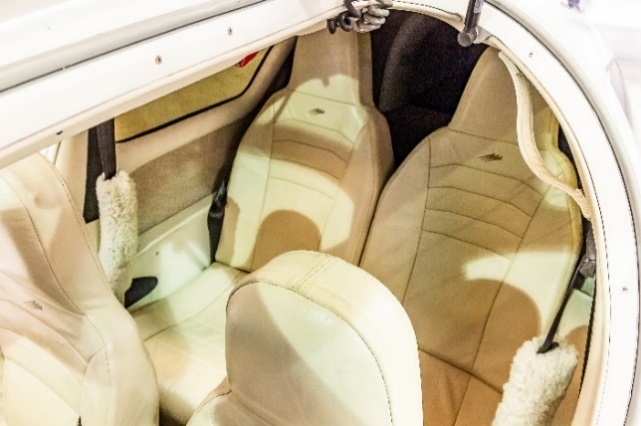 PITOT SYSTEM – HEATEDSTATIC SYSTEMALTERNATE STATIC SOURCEELECTRONIC STABILITY PROTECTION (ESP)GARMIN 0534.16 SYSTEM SOFTWARE AUTOPILOTGFC 700 AUTOPILOT GMC-720 AUTO FLIGHT CONTROLLER SYSTEM (AFCS)ADDITIONAL EQUIPMENTRUDDER HOLD OREGON AERO HI-G SEATS PRECISE FLIGHT SPEED BRAKES GARMIN 0534.16 SYSTEM SOFTWARE PRECISE FLIGHT BUILT-IN OXYGEN SYSTEM MCCAULEY PROPELLER WITH ELECTRIC DE-ICE SYSTEMDIGITAL CLIMATE CONTROL AND ELECTRIC AIR CONDITIONING AMSAFE INFLATABLE RESTRAINTS FOR THE PILOT AND COPILOT SEATING POSITIONS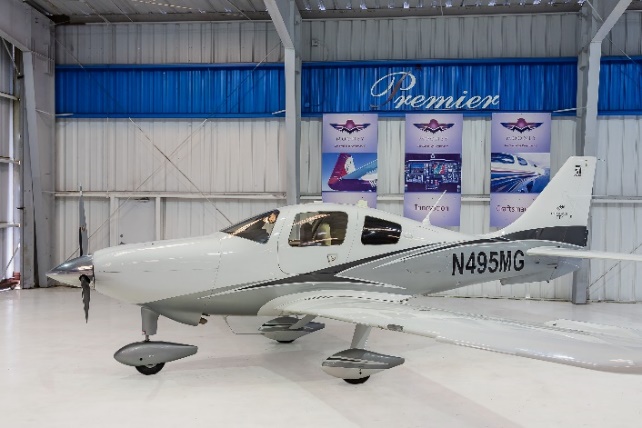 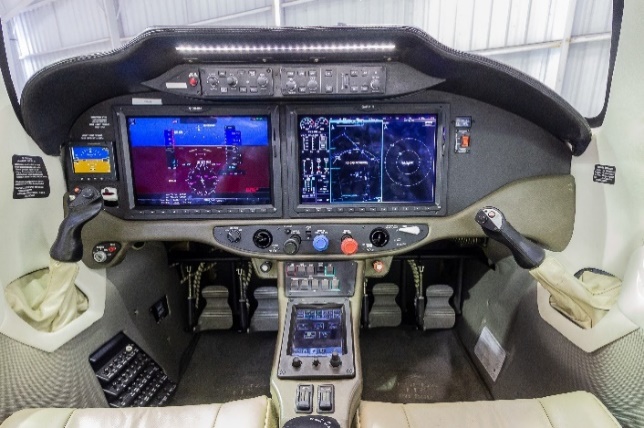 